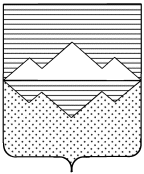 АДМИНИСТРАЦИЯСУЛЕИНСКОГО ГОРОДСКОГО ПОСЕЛЕНИЯСАТКИНСКОГО МУНИЦИПАЛЬНОГО РАЙОНАЧЕЛЯБИНСКОЙ ОБЛАСТИПОСТАНОВЛЕНИЕот 27.07.2023 г. № 78В соответствии с Федеральным законом от 06.10.2003 № 131-ФЗ «Об общих принципах организации местного самоуправления в Российской Федерации», постановлением Администрации Сулеинского городского поселения от 25.12.2020 № 182 «Об утверждении Порядка принятия решений о разработке муниципальных программ Сулеинского городского поселения, их формировании и реализации в новой редакции» ПОСТАНОВЛЯЮ:Внести в муниципальную  программу «Благоустройство на территории Сулеинского городского поселения на 2023-2024 г.» в новой редакции», утвержденную постановлением Администрации Сулеинского городского поселения от 25.12.2020г. № 178 следующие изменения:1) в Паспорте муниципальной Программы позицию «Объемы и источники финансирования муниципальной программы (подпрограммы) с разбивкой по годам и по источникам финансирования» изложить в следующей редакции:2) Раздел 5. Ресурсное обеспечение муниципальной программы изложить в следующей редакции:«Общий объем финансирования мероприятий программы:           в 2023году составит 5 930,7 тыс. рублей, в том числе:- за счет средств районного бюджета – 4 257,7 тыс. рублей; - за счет средств бюджета поселения – 1 673,0 тыс. рублей;         в 2024 году – 3 427,4 тыс. рублей, - за счет средств районного бюджета– 3 414,4;- за счет средств бюджета поселения – 13,0 тыс. рублей;      в 2025 году – 3 303,1 тыс. рублей, за счет средств районного бюджета.»3) Приложение 1 муниципальной Программы изложить в новой редакции согласно Приложению 1 к настоящему постановлению;4)  Приложение 2 муниципальной Программы изложить в новой редакции согласно Приложению 2 к настоящему постановлению;Контроль за исполнением настоящего постановления возложить на заместителя главы администрации Сулеинского городского поселения.Настоящее постановление вступает в силу с момента его подписания.Глава  Сулеинского городского поселения                                                      В.Г.ГубайдулинаПриложение 1к муниципальной программе «Благоустройство территории Сулеинского городского поселения»Перечень Мероприятий муниципальной Программы «Благоустройство территории Сулеинского городского поселения»«Приложение 2 к муниципальной Программе «Благоустройство территории Сулеинского городского поселения»Финансово-экономическое обеспечение муниципальной Программы «Благоустройство территории Сулеинского городского поселения» «                 п. СулеяО внесении изменений и дополнений в постановление Администрации Сулеинского городского поселения от 25.12.2020 г. № 178 «Об утверждении муниципальной программы «Благоустройство на территории Сулеинского городского поселения на 2023-2024г.» в новой редакции                  п. СулеяО внесении изменений и дополнений в постановление Администрации Сулеинского городского поселения от 25.12.2020 г. № 178 «Об утверждении муниципальной программы «Благоустройство на территории Сулеинского городского поселения на 2023-2024г.» в новой редакции Объемы и источники финансирования муниципальной программы (подпрограммы) с разбивкой по годам и по источникам финансирования  Общий объем финансирования мероприятий программы:           в 2023году – 5 930,7 тыс. рублей, в том числе:- за счет средств районного бюджета – 4 257,7 тыс. рублей; - за счет средств бюджета поселения – 1 673,0 тыс. рублей;          в 2024 году – 3 427,4 тыс. рублей, - за счет средств районного бюджета– 3 414,4;- за счет средств бюджета поселения – 13,0 тыс. рублей;          в 2025 году – 3 303,1 тыс. рублей, за счет средств районного бюджета.Приложение 1к постановлению Администрации Сулеинского городского поселения от 27.07.2023г. № 78№Наименование мероприятийИсполнитель по мероприятиюОбъем финансирования, тыс. рублейОбъем финансирования, тыс. рублейОбъем финансирования, тыс. рублейСтатья расходовИсточник финансирования№Наименование мероприятийИсполнитель по мероприятию2023 год2024 год2025 годЦель Программы: Комплексное решение проблем благоустройства, обеспечение и улучшение внешнего вида территории поселения, способствующего комфортной жизнедеятельности, создание комфортных условий проживания и отдыха населения Сулеинского городского поселенияЦель Программы: Комплексное решение проблем благоустройства, обеспечение и улучшение внешнего вида территории поселения, способствующего комфортной жизнедеятельности, создание комфортных условий проживания и отдыха населения Сулеинского городского поселенияЦель Программы: Комплексное решение проблем благоустройства, обеспечение и улучшение внешнего вида территории поселения, способствующего комфортной жизнедеятельности, создание комфортных условий проживания и отдыха населения Сулеинского городского поселенияЦель Программы: Комплексное решение проблем благоустройства, обеспечение и улучшение внешнего вида территории поселения, способствующего комфортной жизнедеятельности, создание комфортных условий проживания и отдыха населения Сулеинского городского поселенияЦель Программы: Комплексное решение проблем благоустройства, обеспечение и улучшение внешнего вида территории поселения, способствующего комфортной жизнедеятельности, создание комфортных условий проживания и отдыха населения Сулеинского городского поселенияЦель Программы: Комплексное решение проблем благоустройства, обеспечение и улучшение внешнего вида территории поселения, способствующего комфортной жизнедеятельности, создание комфортных условий проживания и отдыха населения Сулеинского городского поселенияЦель Программы: Комплексное решение проблем благоустройства, обеспечение и улучшение внешнего вида территории поселения, способствующего комфортной жизнедеятельности, создание комфортных условий проживания и отдыха населения Сулеинского городского поселенияЦель Программы: Комплексное решение проблем благоустройства, обеспечение и улучшение внешнего вида территории поселения, способствующего комфортной жизнедеятельности, создание комфортных условий проживания и отдыха населения Сулеинского городского поселенияЗадача: Улучшение освещенности территории поселка, обеспечение надежности работы сетей уличного освещения; сокращение процента бесхозных сетей; сокращение аварийных ситуаций на сетях; наружного освещения повышение уровня безопасности дорожного движения, профилактика правонарушений.Задача: Улучшение освещенности территории поселка, обеспечение надежности работы сетей уличного освещения; сокращение процента бесхозных сетей; сокращение аварийных ситуаций на сетях; наружного освещения повышение уровня безопасности дорожного движения, профилактика правонарушений.Задача: Улучшение освещенности территории поселка, обеспечение надежности работы сетей уличного освещения; сокращение процента бесхозных сетей; сокращение аварийных ситуаций на сетях; наружного освещения повышение уровня безопасности дорожного движения, профилактика правонарушений.Задача: Улучшение освещенности территории поселка, обеспечение надежности работы сетей уличного освещения; сокращение процента бесхозных сетей; сокращение аварийных ситуаций на сетях; наружного освещения повышение уровня безопасности дорожного движения, профилактика правонарушений.Задача: Улучшение освещенности территории поселка, обеспечение надежности работы сетей уличного освещения; сокращение процента бесхозных сетей; сокращение аварийных ситуаций на сетях; наружного освещения повышение уровня безопасности дорожного движения, профилактика правонарушений.Задача: Улучшение освещенности территории поселка, обеспечение надежности работы сетей уличного освещения; сокращение процента бесхозных сетей; сокращение аварийных ситуаций на сетях; наружного освещения повышение уровня безопасности дорожного движения, профилактика правонарушений.Задача: Улучшение освещенности территории поселка, обеспечение надежности работы сетей уличного освещения; сокращение процента бесхозных сетей; сокращение аварийных ситуаций на сетях; наружного освещения повышение уровня безопасности дорожного движения, профилактика правонарушений.Задача: Улучшение освещенности территории поселка, обеспечение надежности работы сетей уличного освещения; сокращение процента бесхозных сетей; сокращение аварийных ситуаций на сетях; наружного освещения повышение уровня безопасности дорожного движения, профилактика правонарушений.1.1.Потребление электроэнергии уличного освещенияАдминистрация Сулеинского городского поселения3 302,53 414,43 303,18701160001Средства районного бюджета1.1.Потребление электроэнергии уличного освещенияАдминистрация Сулеинского городского поселения72,38701160001Бюджет поселения1.2.Приобретение электротоваров для уличного освещенияАдминистрация Сулеинского городского поселения50,08701160005Бюджет поселения1.3.Содержание уличного освещенияАдминистрация Сулеинского городского поселения239,78701160005Бюджет поселенияЗадача: Приведение в качественное состояние элементов благоустройства населенных пунктовЗадача: Приведение в качественное состояние элементов благоустройства населенных пунктовЗадача: Приведение в качественное состояние элементов благоустройства населенных пунктовЗадача: Приведение в качественное состояние элементов благоустройства населенных пунктовЗадача: Приведение в качественное состояние элементов благоустройства населенных пунктовЗадача: Приведение в качественное состояние элементов благоустройства населенных пунктовЗадача: Приведение в качественное состояние элементов благоустройства населенных пунктовЗадача: Приведение в качественное состояние элементов благоустройства населенных пунктов2.1.Содержание скверов и мест общего пользованияАдминистрация Сулеинского городского поселения72,008701160005Бюджет поселения2.2.Содержание детских городковАдминистрация Сулеинского городского поселения142,08701160005Бюджет поселения2.3.Организация и содержание мест захороненияАдминистрация Сулеинского городского поселения142,08701160005Бюджет поселения2.4.Содержание, оборудование площадок для сбора ТКОАдминистрация Сулеинского городского поселения200,013,08701160005Бюджет поселения2.5.Уборка несанкционированных свалокАдминистрация Сулеинского городского поселения185,88701160005Бюджет поселения2.5.Уборка несанкционированных свалокАдминистрация Сулеинского городского поселения50,08701160005Средства районного бюджета2.6.Содержание хоккейной коробкиАдминистрация Сулеинского городского поселения161,08701160005Бюджет поселения2.7.Новогоднее оформление снежного городкаАдминистрация Сулеинского городского поселения200,08701160005Бюджет поселения2.8.Аккарицидная обработка, дезинсекция и дератизация мест захороненияАдминистрация Сулеинского городского поселения32,68701160005Бюджет поселения2.9.Разработка проектной документации зоны санитарной охраны артезианских скважин Сулеинского городского поселения (с сопровождением прохождения экспертизы)Администрация Сулеинского городского поселения905,28701160005Средства районного бюджета2.10 Обслуживание специализированного экологического контейнера марки КМ-2-2 (транспортирование отходов I-III классов опасности на обезвреживание)Администрация Сулеинского городского поселения21,68701140001Бюджет поселения2.11Обустройство детской площадки154,08701160005Бюджет поселенияВсего по ПрограммеВсего по Программе5 930,73 427,43 303,1Приложение 2к постановлению Администрации Сулеинского городского поселения от 27.07.2023г. № 78Наименование муниципальной программы / подпрограммыНаименование мероприятийРасчет объема финансирования по мероприятию, тыс. рублейРасчет объема финансирования по мероприятию, тыс. рублейРасчет объема финансирования по мероприятию, тыс. рублейРасчет показателяНаименование муниципальной программы / подпрограммыНаименование мероприятий2023 год2024 год2025 годРасчет показателяМуниципальная программа «Благоустройство территории Сулеинского городского поселенияПотребление электроэнергии уличного освещения3 374,83 414,43 303,1Утвержденный тариф ЕТОМуниципальная программа «Благоустройство территории Сулеинского городского поселенияПриобретение электротоваров для уличного освещения50,0Коммерческое предложениеМуниципальная программа «Благоустройство территории Сулеинского городского поселенияСодержание уличного освещения239,7Сметный расчетМуниципальная программа «Благоустройство территории Сулеинского городского поселенияСодержание скверов и мест общего пользования72,0Сметный расчетМуниципальная программа «Благоустройство территории Сулеинского городского поселенияСодержание детских городков142,0Сметный расчетМуниципальная программа «Благоустройство территории Сулеинского городского поселенияОрганизация и содержание мест захоронения142,0Сметный расчетМуниципальная программа «Благоустройство территории Сулеинского городского поселенияСодержание, оборудование площадок для сбора ТКО200,013,0Сметный расчетМуниципальная программа «Благоустройство территории Сулеинского городского поселенияУборка несанкционированных свалок235,8Сметный расчетМуниципальная программа «Благоустройство территории Сулеинского городского поселенияСодержание хоккейной коробки161,0Сметный расчетМуниципальная программа «Благоустройство территории Сулеинского городского поселенияНовогоднее оформление снежного городка200,0Сметный расчетМуниципальная программа «Благоустройство территории Сулеинского городского поселенияАккарицидная обработка, дезинсекция и дератизация мест захоронения32,6Предложение цены единственного поставщикаМуниципальная программа «Благоустройство территории Сулеинского городского поселенияРазработка проектной документации зоны санитарной охраны артезианских скважин Сулеинского городского поселения (с сопровождением прохождения экспертизы)905,2Сметный расчетМуниципальная программа «Благоустройство территории Сулеинского городского поселения Обслуживание специализированного экологического контейнера марки КМ-2-2 (транспортирование отходов I-III классов опасности на обезвреживание)21,6Сметный расчетМуниципальная программа «Благоустройство территории Сулеинского городского поселенияОбустройство детской площадки154,0Сметный расчетВсего по ПодпрограммеВсего по Подпрограмме5 930,73 427,43 303,1